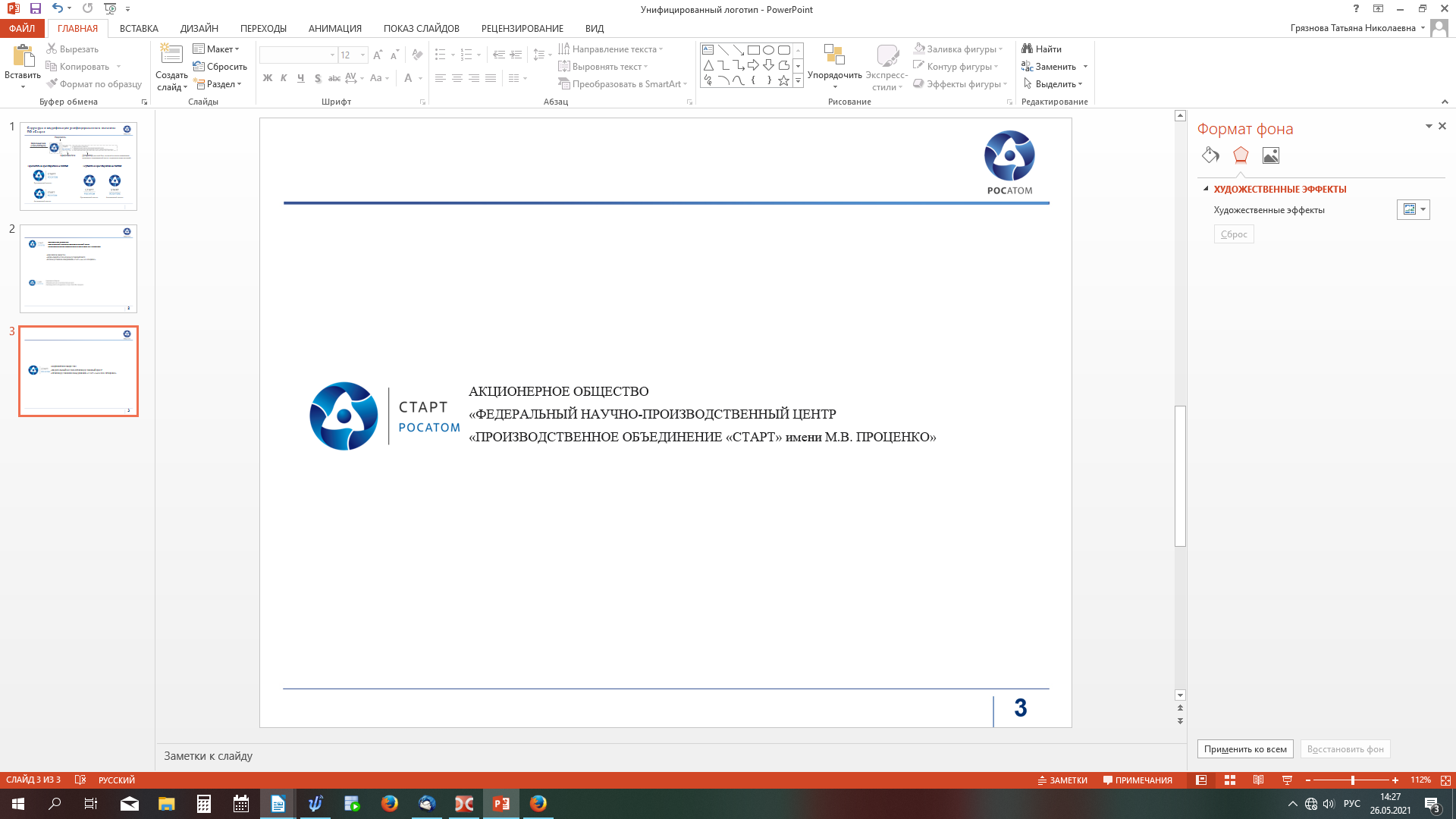 КСУ "Старт". Система управления производствомОписание функциональных характеристик программного обеспечения20221.	Общие сведения	32.	КСУ «Старт» PDM	32.1	Нормативно-справочная информация	32.2	Подготовка производства	42.3	Технологическая подготовка производства	42.4	Технико-экономическое обоснование	72.5	Обеспечение производства	73.	КСУ Старт «MES»	113.1	Система качества	113.2	Оперативное планирование	123.3	Внутрицеховое планирование	133.4	Диспетчирование хода производства	133.5	Система пооперационного учета	143.6	Внутрицеховый учёт	173.7	Управление вспомогательным производством (Заказ-наряды, сдаточные накладные)	193.8	Оценка эффективности работы цеха	193.9	Цифровой цех (информационный киоск, инструментальный шкаф)	193.10	Нормативы планирования	20Общие сведения«КСУ «Старт». Система управления производством» предназначена для решения задач оперативного планирования и управления производством. Система включает в себя два модуля: -	Система подготовки производства (PDM) – обеспечивает управление данными об изделии, необходимыми для эффективного планирования и управления производством.-	Система управления производством (MES) – позволяет оперативно управлять производством в рамках предприятия / цеха /участка.«КСУ «Старт». Система управления производством» интегрируется в общую корпоративную систему управления и представляет собой многопользовательскую систему, в которой реализован ролевой подход к организации рабочих мест.КСУ «Старт» PDMНормативно-справочная информацияМодуль «НСИ» представляет собой набор справочников, классификаторов, стандартов, используемых в деятельности предприятия.Модуль состоит из разделов:«Справочник детале-сборочных единиц»«Справочник товарно-материальных ценностей»«Справочник технологического оборудования»«Справочник контрагентов»«Справочник заказов»«Структура предприятия»«План счетов»Модуль «НСИ» предоставляет следующие возможности:управление содержимым справочников НСИ;просмотр и поиск содержимого справочников НСИ;управление заявками на добавление справочной информации;синхронизация справочников НСИ с внешними справочными системами.Подготовка производстваПланирование подготовки производстваМодуль «Планирование подготовки производства» предназначен для определения последовательности выполнения работ по подготовке производства.Модуль предоставляет следующие возможности:составление план-графика выполнения работ по подготовке производства;построение календарного графика с помощью диаграммы Ганта; отметка факта выполнения мероприятия исполнителем;цветовая дифференциация выполнения мероприятий;автоматическая рассылка писем на электронную почту исполнителям назначенных мероприятий;автоматическая рассылка предупреждений исполнителям на электронную почту о срыве сроков мероприятий;составление план-графика выполнения работ по технологической подготовке производства;формирование ведомости контроля технологической подготовки производства.Конструкторская подготовка производстваМодуль «Конструкторская подготовка производства» предоставляет функционал по заведению заявок на изменение конструкторской документации: ввод заявки на изменение КД;ввод решения по заявке на изменение КД;автоматическое оповещение исполнителей на каждом этапе прохождения заявки.Технологическая подготовка производстваМодуль «Технологическая подготовка производства» представляет собой совокупность взаимосвязанных процессов, обеспечивающих технологическую готовность предприятия к выпуску продукции необходимого качества при установленных сроках, объеме производства и затратах. Модуль состоит из разделов:«Состав изделия»«Маршруты движения изготовления ДСЕ. Шаблоны технологических процессов»«Пооперационные материальные нормы изготовления ДСЕ»«Заменители ТМЦ»«Трудовое нормирование»«Длительность производственного цикла»«Сводные формы технолога»«Интеграция с АСКОН»Состав изделияРедактор состава изделия предоставляет следующие возможности:архивное ведение состава компонентов изделия с единичной или групповой спецификаций;добавление в состав изделия элементов, отсутствующих в КД, таких как комплекты, прочие изделия, варианты допустимых замен и т.д.Маршруты движения изготовления ДСЕ. Шаблоны технологических процессовМаршрут движения изготовления ДСЕ позволяет определить последовательность цехов или участков, которую будет проходить изделие в процессе изготовления, без конкретизации операций. Редактор маршрутов движения предоставляет следующие возможности:архивное ведение маршрутов движения изготовления ДСЕ;указание вида обработки к пунктам маршрута движения;формирование «альтернативных» маршрутов движения изготовления ДСЕ в зависимости от применяемости детали в сборочной единице.Шаблоны технологических процессов включают в себя перечень последовательно выполняемых технологических операций необходимых для изготовления ДСЕ.Редактор шаблонов технологических процессов предоставляет следующие возможности:заведение технологических операций по маршруту изготовления ДСЕ;заведение переходов по технологическим операциям;привязка оборудования, технологической оснастки, материальных ресурсов к технологическим операциям.Материальные нормы изготовления ДСЕМатериальное нормирование изготовления ДСЕ базируется на наборе формул параметров расчета норм расхода материалов.Редактор материального нормирования изготовления ДСЕ предоставляет следующие возможности:архивное ведение материальных норм изготовления ДСЕ в разрезе основных и вспомогательных материалов;автоматический расчет норм расхода материалов;ведение таблицы профилей материала.Разрешения на замену МТРОформление разрешений на замену МТР позволяет разрешать использовать в изготовлении ДСЕ материалов, которые не определены КД.Редактор разрешений замен МТР предоставляет следующие возможности:заведение заявки на замену МТР с указанием причины невозможности приобретения МТР по КД;оформление разрешений на отступление/отклонение от конструкторской документаций, включая сроки действия замены, мероприятия по устранению причин отступления/отклонения;привязка технических обоснований и писем от поставщиков к разрешению.Трудовое нормированиеТрудовое нормирование базируется на наборе определенных нормировочных таблиц (карт), позволяющих определить затраты рабочего времени на выполнение конкретного объема работ.Редактор трудового нормирования предоставляет следующие возможности:формирование заготовки технико-нормировочной карты;архивное ведение ТНК. Длительность производственного циклаПри расчете длительности производственного цикла учитываются длительность протекания технологических операций, сроки закупки материалов и комплектующих изделий, а также время перемещения изделия по маршруту изготовления.Форма просмотра длительности производственного цикла предоставляет следующие возможности:автоматический расчет длительности производственного цикла изготовления;построение аналитической карты процесса производства;поиск «узких» мест при изготовлении изделия.Сводная форма технологаСводная форма технолога отображает технологическую информация на ДСЕ, включая состав заказа, маршрут изготовления, маршрутную карту техпроцесса, ТНК, применяемую технологическую оснастку, материалы и комплектующие и тд.Интеграция инженерных данных с Лоцман:PDMРедактор интеграции инженерных данных с Лоцман:PDM предоставляет следующие возможности:автоматическая подготовка инженерных данных для загрузки в КСУ «Старт».аналитические формы по принятию решения интеграции данных в КСУ «Старт»;инструменты интеграции инженерных данных в КСУ «Старт».Технико-экономическое обоснованиеМодуль «ТЭО» предназначен для проведения расчетов и сравнения всех экономических и технических показателей, помогающих просчитать целесообразность изготовления изделия.Модуль предоставляет следующие возможности:оценка и анализ структуры изделия;оценка и анализ материальных затрат;оценка и анализ трудовых затрат;оценка и анализ накладных расходов;оформление документации по заключению проведения ТЭО.Обеспечение производстваТехнологическое оборудованиеМодуль «Технологическое оборудование» предназначен для учета технологического оборудования на предприятии. Информация данного модуля используется для систем мониторинга и управления производственными мощностями.Модуль состоит из следующих разделов:«Картотека оборудования»;«Ведение рабочих групп оборудования»;«Учет запасных частей к оборудованию»;«Учет работы оборудования»;Планирование ТО оборудования (в процессе разработки).Редакторы разделов предоставляют следующие возможности:ведение картотеки оборудования в разрезе цехов(участков) предприятия с указанием технических характеристик, инвентарных номеров;ведение информации по рабочим группам оборудования в разрезе цехов с указанием сменности;ведение картотеки запасных частей к оборудованию, изготавливаемых по внутренним заказ-нарядам, с возможностью формирования плана по изготовлению запасных частей и отслеживания их движения по предприятию;ведение данных о длительности и причинах простоев оборудования в цехах, просмотр данных по ежедневному учету работы оборудования за месяц, получение информации по общей эффективности оборудования.Метрологическое обеспечениеОсновной задачей модуля «метрологического обеспечения» является обеспечение единства измерений как необходимого условия повышения эффективности производства, повышения качества продукции и безопасности труда.Модуль состоит из следующих разделов: «Система ведения НСИ АСМО»;«Система ведения фонд-статуса СИ и ИО»;«АРМ ответственного по надзору за СИ и ИО»;«Учет работ по поверке и ремонту СИ сторонним организациям».Редакторы разделов предоставляют следующие возможности:ведение классификатора СИ и ИО;ведение справочника структур планово-предупредительных работ;ведение справочника подразделений;ведение перечней принадлежности типов СИ и ИО к видам измерений и испытаний;ведение фонда-статуса СИ в разрезе подразделений;формирование графиков поверок СИ и аттестации ИО;формирование различных видов отчетов как в рамках предприятия, так и в Росстандарт, ФИФ Атомстандарт, Росатом;ведение прейскуранта на метрологические услуги для сторонних организаций;формирование отчетов о выполненных работах для сторонних организаций в разрезе доходных договоров предприятия.Инструментальное обеспечениеОсновной задачей модуля «инструментальное обеспечение» является регулярное и своевременное обеспечение инструментом и технологической оснасткой производства в необходимом объеме и номенклатуре.Модуль состоит из следующих разделов: «Справочник технологической оснастки»;«Применяемость технологической оснастки на ДСЕ»;«Информационно-поисковая система технологической оснастки»;«Планирование проектирования и изготовления технологической оснастки».Редакторы разделов предоставляют следующие возможности:ведение справочника видов оснастки и классификатора оснастки;ведение информации о применяемости технологической оснастки на ДСЕ;поиск по различным параметрам информации по технологической оснастке, по ее применяемости на ДСЕ, в заказах, цехах и т. д.;формирование и электронное согласование заявки на проектирование и изготовление технологической оснастки;формирование планов проектирования и изготовления технологической оснастки;формирование различных отчетов и справочной информации по технологической оснастке. Материальное обеспечениеОбеспечение заготовительного производстваМодуль «Обеспечение заготовительного производства» предназначен  для определения потребности МТР на план  заготовительного  цеха.Модуль предоставляет следующие возможности:формирование плана обеспечения МТР заготовительного производства;определение потребности в определенных видах материалов c учетом технологически- неизбежных отходов и своевременное обеспечение ими производства; оперативный контроль состояния и использования МТР на складах в производстве;заказ материалов по специфицированной номенклатуре; корректировка технологии изготовления заготовки и информации по материалу – заменителю.Обеспечение сборочного производства детале-сборочными единицами(ДСЕ) собственного производстваМодуль «Обеспечение сборочного производства ДСЕ собственного производства   предназначен определения потребности  в ДСЕ для сборочного цеха, учет и движение ДСЕ  на центральном комплектовочном  участке.Модуль предоставляет следующие возможности:формирование справки о наличии ДСЕ на центральном-комплектовочном участке (ЦКУ);просмотр карты учёта движения конкретно заданной детали на ЦКУ;автоматическое ежедневное формирование комплектовочных ведомостей (КВ) с учётом приоритета комплектации;анализ комплектации заказов деталями собственного производства;контроль прихода/расхода ДСЕ, поступающих на (ЦКУ), с одновременным резервированием отборок в комплектовочные ведомости с учётом сроков годности;формировании справок о ДСЕ, находящихся без движения; о ДСЕ, содержащих драгметаллы; о наличие заготовок на складе;  просмотр карты учёта движения конкретно заданной детали на ЦКУ;формирование данных по отборкам в комплектовочных ведомостях, путём подтверждения товарно-транспортных накладных, ведение расхода ДСЕ со склада по заборным картам, сигнальным требованиям, перемещение между складами и др. документам;формирование и печать ярлыков к комплектовочной ведомости.Обеспечение сборочного производства покупными изделиямиМодуль «Обеспечение сборочного производства ДСЕ покупными изделиями» предназначен для анализа данных по укомплектованности заказов электрорадиоизделиями (ЭРИ) и покупными изделиями на центральном складе.Модуль предоставляет следующие возможности:формирование и корректировка заявки на комплектациюпросмотр укомплектованности заказа ЭРИ и покупными изделиями; печать заявки на комплектацию;формирование заменителей по конструкторской документации и разрешениям по замену.КСУ Старт «MES»Система качестваМодуль «Система качества» реализует функции управления качеством, планирование, координацию и методологическое обеспечение работ подразделений предприятий в системе качества.Модуль предоставляет следующие возможности:формирование, корректировка и печать карты анализа брака (КАБ);просмотр cтатистики по браку за период времени по предприятию; формирование информации по виновникам брака;печать карт анализа несоответствий (КАН) на каждую единицу неисправной продукции;печать карты задания и карты анализа летучего контроляпросмотр данных о результатах летучего контроля качества;просмотр, корректировка и печать информации о претензиях;просмотр, корректировка и печать информации об отказах при периодических испытаниях;просмотр коэффициентов качества по цехам;просмотр показателей качества;просмотр динамики изменения коэффициента качества;просмотр, корректировка и печать карт анализа покупного (КАП);просмотр, корректировку и печать актов исследований;	просмотр, корректировку и печать сведений о неисправностях приборов, возращённых предприятию и сведений о забракованиях приборов при предъявительских, приёмо-сдаточных, периодических испытаниях и испытаниях на надёжность;формирование данных о неисправностях при испытаниях приборов изготовления ПО «Старт» по форме 14 ОСТ В95 2050:«Данные о результатах летучего контроля качества» обеспечивают возможность просмотра и вывода на печать данных о результатах летучего контроля качества изготовления продукции на предприятии для предоставления руководству ДП ЯБП за период в соответствии с отраслевым стандартом ОСТ В95 2011-79: по количеству ЛК; по количеству недостатков и забракований; по характеру выявленных недостатков (забракований):по общему количеству:замечаний по всем объектам контроля;предложений по совершенствованию объектов контроля.«Анализ состояния технологической дисциплины» обеспечивает возможность просмотра и вывода на печать данных, позволяющих:произвести оценку состояния технологической дисциплины в подразделениях предприятия;предоставлять руководству предприятия информацию о количестве и результатах проверок, как по контролирующим службам, так и в целом по предприятию, а также по контролируемым признакам и объектам контроля.«Ведение данных сопроводительных карт (карт ремонта)» обеспечивает выполнение следующих функций:ведение, просмотр и корректировка сопроводительных карт;ведение, просмотр и корректировка маршрутной технологии ремонта узла (изделия);назначение исполнителей на операции;ведение, просмотр и корректировка нормирования операций."Отличники качества" и имеющим право работы на самоконтроле» обеспечивает выполнение следующих функций:обработку и обновление сведений в сформированных списках работников;сбор данных для учета численности по цехам и предприятию в целом;статистический анализ численности по количеству «Работающих», «Присвоенных» и «Лишенных» (в т.ч. уволенных и переведенных в другие службы предприятия или на другие профессии).«Сроки работы комиссий по внешним претензиям» обеспечивает выполнение следующих функций:ведение, корректировку и аннулирование информации по работе комиссии; изменение сроков составления акта исследования и отгрузки изделий; информирование председателей комиссии о необходимости своевременного оформления решений о переносе сроков работы комиссии и отгрузки изделий; формирование раздела «Работа комиссии продлевалась решениями» в акте исследования, формируемого с использованием формы КСУ «Ведение БД актов исследования изделий».Оперативное планированиеМодуль «Оперативное планирование» предназначен для формирования оперативных планов производства. Результатом оперативного планирования   является детальный план-график от отгрузки, включая операции запуска/выпуска продукции, комплектующих и полуфабрикатов. Цикл оперативного планирования не реже 1 раза в месяц.Модуль предоставляет следующие возможности:Формирование и ведение плана на запуск в режиме реального времени с учётом технологически-неизбежных отходов;Просмотр долговых позиций плана (с просроченной датой запуска) и перспективы запуска;Ведение истории корректировок утвержденного оперативного плана(задания);Формирование статистики и динамики выполнения оперативного плана(задания);Формирование и ведение плана выпуска производственным цехам (с учетом выпущенной продукции);Печать оперативных планов(заданий) производственным цехам предприятия;Расчёт и просмотр загрузки производственных цехов с оперативного задания.Внутрицеховое планированиеМодуль «Внутрицеховое планирование» предназначен для планирования на уровне цеха с учетом имеющийся мощностей (оборудования, персонала). Обеспечивает координацию деятельности   на уровне участка, бригады и конкретного рабочего места.Модуль предоставляет следующие возможности:Формирование и ведение ежедневного плана на запуск в режиме реального времени с учётом технологически – неизбежных отходов;Просмотр долговых позиций плана (с просроченной датой запуска) и перспективы запуска;Формирование и просмотр сменно-суточных заданий.Диспетчирование хода производстваМодуль «Диспетчирование хода производства» предназначен для отслеживания фактического выполнения плана производства для диспетчеров, руководителей планово-диспетчерского отдела и цехов предприятия. Модуль предоставляет следующие возможности:мониторинг выполнения плана выпуска ДСЕ;контроль закрытия операций с данных пооперационного учета;визуализация фактического выполнения плана производства; просмотр стадии изготовлений ДСЕ;диспетчерская доска позволяет автоматизировано отслеживать комплектную сдачу ДСЕ к требуемому сроку;просмотр дефицитных позиций на заданное количество комплектов.Модуль «Диспетчирование проблем в ПУ» обеспечивает выполнение следующих функций:ввод, корректировка и просмотр заявки;назначение исполнителя и предполагаемой даты решения проблемы;изменение статуса заявки;заведение заметки к заявке.Система пооперационного учетаСистема пооперационного учета позволяет отмечать выполненные операции в режиме реального времени и просматривать данные по сопроводительным паспортам пооперационного учета (статус: в работе, закрыт, забракован, текущая выполняемая операция, отписание по паспорту и т.д)Пооперационный учёт заготовительного производстваМодуль «Пооперационный учёт заготовительного производства» предоставляет следующие возможности:просмотр наличия материала на текущий момент времени на складе;учёт и контроль выполнения операций по сопроводительным паспортам заготовительного производства;пооперационный учет хода производства с формированием и выдачей рапортов для расчёта зарплаты связанной с выполнением технологических операций;корректировка технологии и информации по материалу-заменителю в производственном задании с заменой материала;формирование сопроводительных ярлыков для передачи на склад готовых деталей (СГД); ведение картотеки в реальном режиме времени; просмотр и подтверждение заявок мастера на заготовки;формирование и корректировка лимитно-заборной карты.Пооперационный учёт механосборочного производстваМодуль «Пооперационный учёт механосборочного производства» предоставляет возможность формирования сопроводительных паспортов.Модуль предоставляет следующие возможности:формирование и печать сопроводительных паспортов на изготовление и приёмку деталей, сборочных единиц;корректировка технологии изготовления;формирование сопроводительных ярлыков;формирование информации из сертификата на МТР. пооперационный учет хода производства с формированием и выдачей рапортов для расчёта зарплаты связанной с выполнением технологических операций;формирование справочной информации, на основе данных о движении ДСЕ в производстве, позволяющей отслеживать и контролировать процесс по выполнению производственной программы.Пооперационный учёт сборочного производства Модуль «Формирование сопроводительных паспортов в производственных цехах» обеспечивает выполнение следующих функций:формирование и печать сопроводительного паспорта на изготовление и приёмку деталей, сборочных единиц в сборочных цехах;отписание с сопроводительного паспорта в случае отклонения (брак, ремонт и др.);формирование и печать сопроводительных паспортов на операции, выполняемые по типовому технологическому процессу;автоматизированное формирование, а также ручное заведение заводских и технологических номеров;корректировка маршрутной карты на основании разрешения на отклонение при изменении типового технологического процесса; получение оперативной и достоверной информации о сформированных СП по КВ/ПЗ (комплектовочная ведомость/производственное задание) по заказам;возможность мониторинга и оценки текущего состояния статуса СП и вида исходного документа;ведение справочника по нормативу по ДСЕ;просмотр не используемых сопроводительных паспортов с учетом окончания срока годности до постановки в изделие и в составе изделия.«Система учета выполнения операций по СП» обеспечивает выполнение следующих функций:режим для самостоятельного закрытия операций рабочими:прикрепление перечня входящих СЕ, используемых на операции;ведение, просмотр и корректировка операций по сопроводительным паспортам;просмотр и печать рапортов для расчёта зарплаты, связанной с выполнением технологических операций;просмотр справочной информации на основе данных о движении ДСЕ в производстве, позволяющей отслеживать и контролировать процесс по выполнению производственной программы;учет гарантийного срока хранения изделия в составе изделия, даты окончания срока годности до постановки в изделие и окончания срока годности в составе изделия;ввод, просмотр и печать штрих-кода рабочих и бригад, на которых сформированы штрих-коды;списание сопроводительного паспорта на рабочего в электронном журнале;просмотр электронного журнала на основе данных о движении ДСЕ, позволяющего отслеживать и контролировать процесс по выдаче ДСЕ по сопроводительному паспорту рабочему и списание сопроводительного паспорта с рабочего.«Система подбора чувствительных элементов» обеспечивает выполнение следующих функций:просмотр и заведение информации по чувствительным элементам;корректировка параметров чувствительных элементов;резервирование подходящих пар чувствительных элементов.«Сводная информация о ходе внедрения пилотных заказов» обеспечивает рабочему производственного участка выполнение следующих функций:просмотр о ходе формирования комплектовочных ведомостей;просмотр маршрутных карт технологических процессов;просмотр перечня ДСЕ с автоматизированным формированием заводских номеров;просмотр перечня формирование сопроводительных паспортов и закрытие операций по сопроводительным паспортам;ведение сроков хранения изделия до постановки в составе изделия, а также учет готовой продукции;  ведение перечня пилотных заказов с указанием даты запуска.«Просмотр данных по сопроводительным паспортам пооперационного учета» обеспечивает просмотр движения ДСЕ по сопроводительному паспорту: текущее состояние паспорта (в работе, закрыт, забракован); текущая выполняемая операция; отписание по паспорту (номер паспорта, операция и количество); просмотр накладных;информация о причине отклонения и выписанный документ (КАН, КАБ).«Просмотр данных по сопроводительным паспортам пооперационного учета» обеспечивает просмотр движения ДСЕ по сопроводительному паспорту: текущее состояние паспорта (в работе, закрыт, забракован); текущая выполняемая операция; отписание по паспорту (номер паспорта, операция и количество); просмотр накладных;информация о причине отклонения и выписанный документ (КАН, КАБ).Внутрицеховый учётУчет незавершенного производстваМодуль «Учет незавершенного производства» предназначен для формирования информации об объеме продукции незавершенного производства (НЗП) Модуль предоставляет следующие возможности:формирование данных об объемах НЗП на текущий момент по данным пооперационного учета;формирование данных по объемам НЗП на момент окончания (начала) отчетного периода по данным пооперационного учета и состоянию производственных кладовых;контроль и корректировка данных по объемам НЗП на момент отчетного периода;формирование данных об оценке объемов НЗП на момент отчетного периода;контроль и корректировка данных по оценке объемам НЗП на момент отчетного периода;формирование справочной информации, позволяющей отслеживать объемы НЗП предприятия в количественных и суммовых показателях.Внутрицеховый учёт ДСЕМодуль «Картотека на ДСЕ в переходящей кладовой МСЦ» обеспечивает выполнение следующих функций:формирование в реальном режиме времени приходных записей с накладных поступивших в цех;просмотр и корректировка данных картотеки переходящей кладовой;просмотр перечня ДСЕ, переданных на участки цеха.Модуль «Картотека на ДСЕ в комплектовочной кладовой МСЦ» обеспечивает выполнение следующих функций: формирование в реальном режиме времени приходных записей с накладных, поступивших в кладовую через переходящую кладовую, через подтверждение со складов цеха № 39, через сканер штрих-кодов;просмотр наличия на складе комплектующих для указанной с экрана сборочной единицы;формирование в реальном режиме времени операции расхода на участок и пересчет остатка на каждый сопроводительный паспорт;просмотр и печать перечня ДСЕ с остатками, находящихся на текущий момент времени на складе;просмотр перечня сборочных единиц, выданных со склада на заданный с экрана код ДСЕ;корректировка НЗП.Учёт инструментаМодуль «Внутрицеховый учёт инструмента» обеспечивает выполнение следующих функций:вводить и корректировать карточки учёта оснастки;регистрировать операции по приходу и расходу оснастки по учётным карточкам оснастки;вести информацию по экземплярам оснастки и их проверке в контрольно-проверочном пункте (КПП);регистрировать выдачу оснастки в работу в длительное пользование;подготавливать списки оснастки, которую необходимо перевести на забалансовые счета;просматривать справочную информацию по оснастке;обрабатывать заявки цехов на ввод технологической оснастки в заводской классификатор;получать справки по наличию оснастки в цехе на изделие и на программу года.Учёт готовой продукции Модуль «Учет готовой продукции»  предоставляет возможность формирования информации по изготавливаемой продукции.  Модуль предоставляет следующие возможности:формирование и печать товарных накладных для перемещения продукции между производственными подразделениями в процессе производства по данным пооперационного учета;формирование, печать ярлыков упаковки и упаковочных ведомостей при сдаче продукции на склад готовой продукции в соответствии с договорными обязательствами предприятия по данным пооперационного учета;формирование и печать товарных накладных по ярлыкам упаковки для сдачи продукции на склад готовой продукции;подтверждение факта поступления продукции по товарным накладным в производственные цеха предприятия и на склад готовой продукции;корректировка и подтверждение экономических показателей товарных накладных;формирование справочной информации, на основе данных о сдаваемой продукции, позволяющей отслеживать выполнение плановых заданий и договорных обязательств производственными подразделениями предприятия.Управление вспомогательным производством (Заказ-наряды, сдаточные накладные)Модуль предоставляет следующие возможности:формирование, корректировка, просмотр и печать заказ - нарядов;ведение журнала учета заказ - нарядов;просмотр журнала учета заказ - нарядов с анализом этапов выполнения;анализ плановых и фактических затрат цеха изготовителя;сводный анализ плановых и фактических затрат с учетом цехов соисполнителей; формирование справочной информации о заказ — нарядах (номенклатура, итоговые суммы) по исполнителям за указанный интервал дат;формирование, корректировка, просмотр и печать накладных для перемещения продукции по заказ - нарядам между производственными подразделениями в процессе производства;формирование, корректировка, просмотр и печать накладных при сдаче продукции на склад готовой продукции в соответствии с договорными обязательствами предприятия;подтверждение факта поступления продукции по накладным на заказ - наряды в производственные цеха предприятия и на склад готовой продукции.Оценка эффективности работы цехаМодуль «Отслеживание хода производства» предназначен для отслеживания фактического выполнения плана производства для руководителей планово-диспетчерского отдела и цехов предприятия. Модуль предоставляет следующие возможности:мониторинг выполнения плана выпуска ДСЕ;контроль закрытия операций с данных пооперационного учета;визуализация фактического выполнения плана производства.Цифровой цех (информационный киоск, инструментальный шкаф)В терминале присутствует информация ограниченного доступа, поэтому для доступа к ней требуется авторизация работника. Для авторизации необходим персональный идентификационный код, который формируется автоматически мастером производственного участка. Терминальная версия представляет из себя личный кабинет рабочего с различными режимами.Терминале обеспечивает выполнение следующих функций:закрытие операций по сопроводительному паспорту;просмотр операций, выполненных в течении смены;ознакомление со сменно-суточным задание;просмотр итогов своей работы по месяцам — фонд заработной платы;заведение сведений о проблемах, возникших при изготовлении ДСЕ;подача предложений по улучшению.доступ в личный кабинет (повторная авторизация) позволяет формирование:расчетного листка;табеля;запроса справок о доходах в бухгалтерию;запроса справок и копий в отделе кадров. Нормативы планированияМодуль «Нормативы планирования» предназначен для формирования календарно-плановых нормативов, используемых в регламентных расчетах по обеспечению производства.Модуль предоставляет следующие возможности:ведение приоритета изделия, партий выпуска, договора;ведение нормативов на комплектацию;ведение кратности выпуска изделий в заданный период;ведение цикла сборки заказа в декадах;ведение константы длительности производственного цикла в цехах, участвующих в изготовлении заказа (количество декад);календарно-плановые нормативы на ДСЕ – дополнительное количество декад в цехе- изготовителе. 